УТВЕРЖДАЮ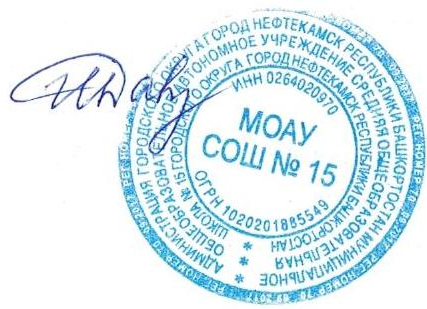 Директор МОАУ СОШ №15_______Давлетгареева И.Н.Приложение № 2Приказ от 03.03.2021г. № 140Расписание  на понедельник Расписание  на вторник  Расписание  на среду Расписание  на четверг  Расписание  на пятницу5а5а5а5б5б5в5в6а6а6б6б7а7а7а7б7б1английский язык201203история203русский язык213русский язык305русский язык316геометрия320320немецкий /информатика3063132русский язык321русский язык316математика213литература305физическая  культуранемецкий /информатика306313306313алгебра3203математика313английский язык201317литература305география304математика320география317317русский язык3164 физическая  культуралитература316история203английский язык306308география304биология32243224немецкий /информатика2013135история203математика320физическая  культураматематика222английский язык306немецкий /информатика201313201313география3176литература205физическая  культураанглийский язык201физическая  культуралитература316русский язык305305технология 7технология8а8а8а8б8б9а9а9б9б10101111111физика322химия304алгебра319биология224английский язык308литературалитература3212химия304алгебра319русский язык205английский язык201физика322биологиябиология2243английский язык306308физика322башкирский язык309русский язык205алгебра и начала мат. анализа319МХКМХК3214родной язык родная литература205325305родной язык родная литература205325305география317геометрия320геометрия319физикафизика3225русский язык316русский язык305литература205химия304физическая  культураматематикаматематика3196алгебра320английский язык306английский язык308география317литература321математикаматематика3197родной язык родная литература205325321родной язык родная литература205325321биология224физическая  культурафизическая  культура5а5а5а5б5б5в5в6а6а6б6б7а7а7б7б1немецкий /информатика308313технологиярусский язык213история203русский язык316физическая  культураанглийский язык3062012русский язык321немецкий /информатика306313башкирский язык309русский язык305литература316история203алгебра3203башкирский язык325немецкий /информатика308313математика213литература305математика320обществознание203русский язык3164немецкий /информатика306313русский язык316немецкий язык201биология224история203литература305физическая  культура5математика313математика320технологияматематикаОДНКНР203русский язык305литература3166технологиябашкирский язык309информатика313ОДНКНР203физическая  культураанглийский язык306308геометрия32078а8а8а8б8б9а9а9б9б101011111геометрия320биология224геометрия319история204химия304русский язык3212биология224история204алгебра319немецкий язык201астрономия 322технология3история204геометрия319русский язык205физика322география304родной язык и литература3214обществознание204алгебра319физика322алгебра320английский язык308химия3045физическая  культураобществознание204немецкий язык201башкирский язык309русский язык321ОБЖ3196литература316физическая  культураистория204русский язык205алгебра и начала мат. анализа319английский язык3087обществознание204ОБЖ319физическая  культура5а5а5а5б5б5в5в6а6а6б6б7а7а7б7б1русский язык321ОДНКНР203математика213физическая  культураматематика320физика322русский язык3162литература305английский язык201122ОДНКНР203немецкий /информатика306313биология224технологияалгебра3203ОДНКНР203математика320русский язык213немецкий /информатика201313русский язык316технологиягеография3174английский язык201122русский язык316биология224русский язык305информатика313ИЗО\музыка102325ИЗО\музыка1023255математика313литература316английский язык201математика222английский язык306русский язык305история2036родной язык родная литература205325305родной язык родная литература205325305родной язык родная литература205325305английский язык306308обществознание203алгебра320физика3227география317биология2248а8а8а8б8б9а9а9б9б101011111ОБЖ319английский язык306химия304русский язык205история204информатика и ИКТ3132русский язык316ОБЖ319Курс по выбору человек и профессия/ математика312213Курс по выбору человек и профессия/ математика312213обществознание204география3043химия304литература305биология224обществознание204физическая  культурарусский язык3214английский язык306308физика322русский язык205алгебра320родной язык родная литература321история2045физика322география317английский язык308геометрия320индивидуальный проект102литература3216география317немецкий язык201физическая  культурахимия304индивидуальный проект102обществознание2047ИЗО\музыка102325ИЗО\музыка102325история204литература205литература3215а5а5а5б5б5в5в6а6а6б6б7а7а7б7б1математика313физическая  культураматематика213математика222математика320история203краеведение3092русский язык321русский язык316русский язык213русский язык305немецкий язык306физическая  культураобществознание2033география304история203английский язык201родной язык родная литература205305224родной язык родная литература205305224геометрия320литература3164физическая  культурабиология224география304история203башкирский язык309русский язык305русский язык3165литература 205математика320литература305обществознание203русский язык316английский язык201306физическая  культура6биология224география304физическая  культуралитература305история203алгебра320английский язык20130678а8а8а8б8б9а9а9б9б101011111литература316русский язык305русский язык205география317алгебра и начала мат. анализа319биология2242алгебра320информатика313литература205английский язык201геометрия319физика3223немецкий /информатика306313биология224география317физическая  культурафизика322математика3194немецкий /информатика201313английский язык306физика322алгебра320английский язык308математика3195биология224башкирский язык309геометрия319физика322русский язык321химия3046технологиягеометрия319физическая  культурарусский язык205информатика313английский язык3087физическая  культуратехнологиялитература205родной язык и литература3215а5а5а5б5б5в5в6а6а6б6б6б7а7а7б7б1математика313английский язык201122история203ИЗО\музыка102310ИЗО\музыка102310102310биология224геометрия3202ИЗО\музыка102310ИЗО\музыка102310математика213русский язык305русский язык316316алгебра320английский язык2013063английский язык201122математика320русский язык213технологиялитература316316родной язык родная литература321309305родной язык родная литература3213093054история203русский язык316ИЗО\музыка102310английский язык306308математика320320литература305физика3225русский язык321литература316литература305математика305английский язык306306физика322биология2246башкирский язык309технологияанглийский язык201306история2037башкирский язык3098а8а8а8б8б9а9а9б9б10101011111русский язык316русский язык305химия304история204алгебра и начала мат. анализаалгебра и начала мат. анализа319литература3212башкирский язык309алгебра319биология224информатика313английский языканглийский язык308история2043английский язык306308история204информатика313биология224химияхимия304математика3194история204химия304ОБЖ319физическая  культуралитературалитература321информатика и ИКТ3135алгебра320география317алгебра319английский язык201историяистория204английский язык3086геометрия320литература305английский язык308ОБЖ319обществознаниеобществознание204физическая  культура7география317физическая  культурародной язык и литературародной язык и литература321обществознание204